Application FormLonghurst Group Scrutiny TeamIf you require any assistance completing this form please contact:The Customer Engagement Team Tel: 0300 123 1745Email: customer.engagement@longhurst-group.org.ukPersonal InformationAre you applying to become a permanent or temporary member of the Scrutiny Team?Why would you like to become a member of the Scrutiny Team?Behaviours and SkillsThe following key behaviours and skills are desirable for members of the Scrutiny Team.Please select three which you think are your strongest qualities.Experience and knowledgeAfter reading the person specification, can you please advise what knowledge and experience you have that will help make you an excellent scrutiny member?Relevant Experience/qualificationsPlease give us details of any relevant employment, community and/or voluntary experience, qualifications you have which you feel will benefit the Scrutiny Team.DeclarationData protectionDeclarationThank you for your interest and for taking the time to complete this formIf you require any additional support to help you to attend an interview or future meetings, please let us know. Or via email to: customer.engagement@longhurst-group.org.ukOffice Use OnlyLast name/family nameFirst name(s)Preferred nameTitle AddressPost CodePreferred telephone numberHow many years have you been a customer of Longhurst Group?Active listening Applying relevant knowledgeAnalysing informationBuilding lasting relationships with othersGood communication skillsGood ICT skillsGood organisational skillsIdentifying continuous improvement in servicesLeadership and motivationPresentation skillsQuestioningTeamworkingAre you known or related to any staff member, Director or Board Member of Longhurst Group?YesAre you known or related to any staff member, Director or Board Member of Longhurst Group?NoIf yes, please provide more detail.If yes, please provide more detail.If yes, please provide more detail.Are you a Board Member or staff member of another housing provider?YesAre you a Board Member or staff member of another housing provider?NoIf yes, please provide more detail.If yes, please provide more detail.If yes, please provide more detail.The information which you’ve given us will be processed and held on computer. It will only be used for recruitment and selection purposes.I confirm that to the best of my knowledge the information contained on this form is accurate.I confirm that to the best of my knowledge the information contained on this form is accurate.Signature (click below to upload your scanned signature)DateApplication No.Date Received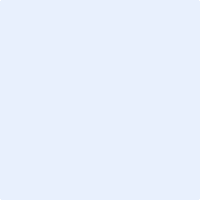 